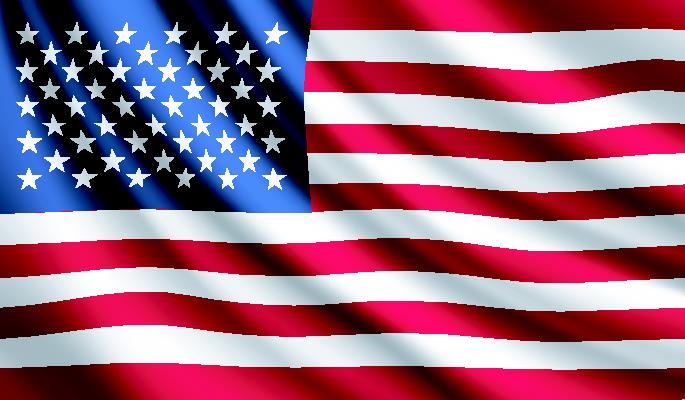 Memorial Holiday!Friday 5/227pm: S’mores Roast @ Community Fire-PitSaturday 5/2310:30am:     Sand Art & temporary tattoos!Noon:  Sweet Tooth BINGO!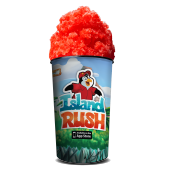 2pm: FOAM PARTY!! Meet @ pavilion 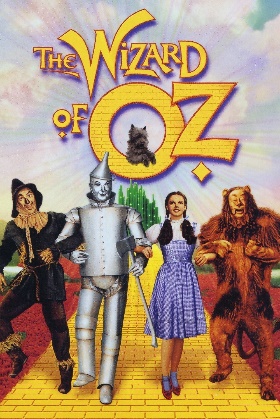 4pm -ish: KONA ICE Truck! Yummy!4:30pm: 50/50 Raffle Winner announced	9pm: Movie under the stars – The Wizard of OZ   Rated GSunday 5/2410:30am: Patriotic Sun-Catchers Noon: Tie Dye – shirts sold in the store ($10) or $5 if you bring your own.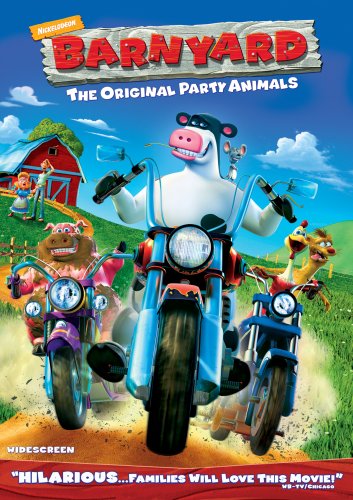 2pm: Games @ the Activity Park! (Meet @ fire pit)9pm: Movie under the stars – Barnyard   Rated PGMonday 5/25Check out @ 11 am: TRAVEL SAFELY! Thank You for Camping with us!Rate us a 5 & 10 stars on your survey and be entered to win a free night!Upcoming EventsStory Book weekend: 6/12-13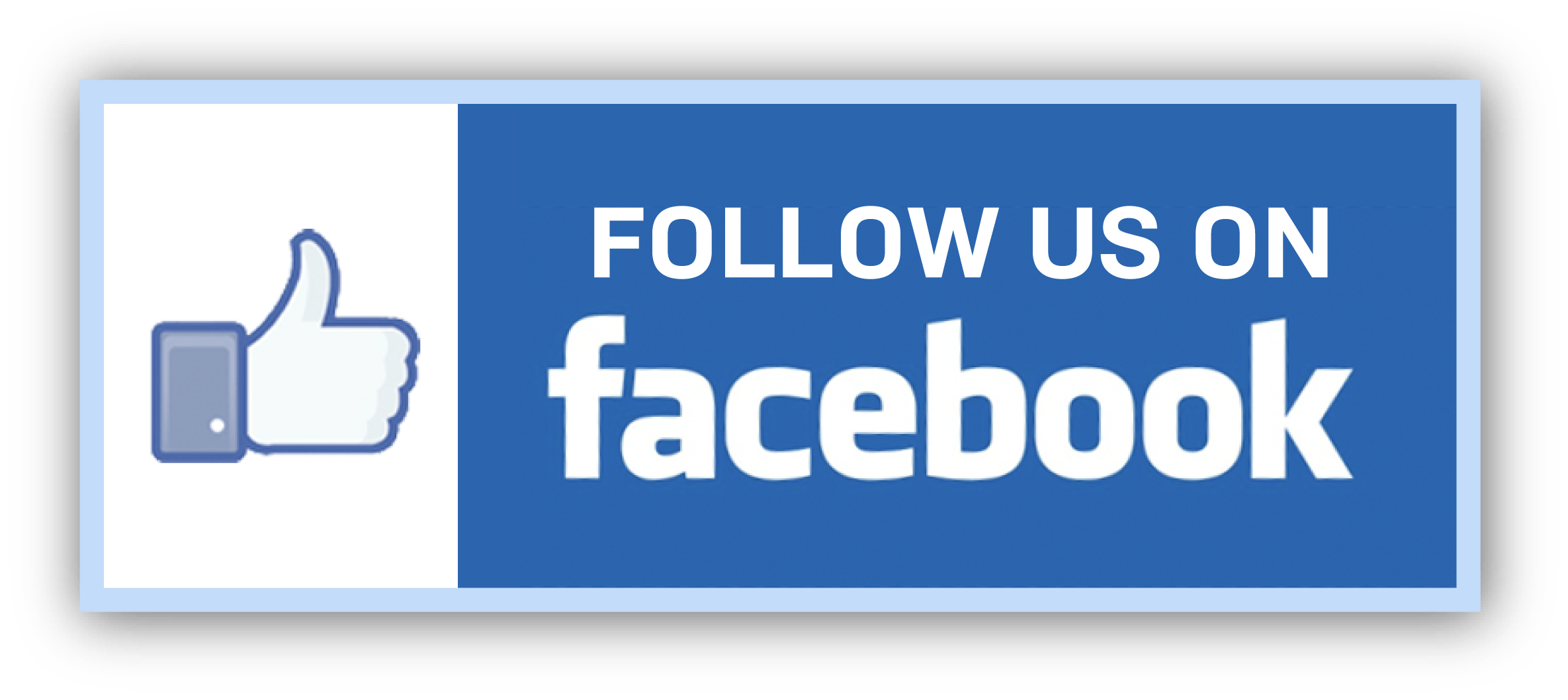 Dino Weekend:  7/10-11